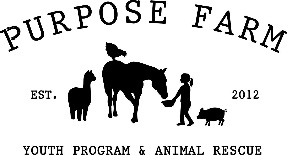 Animal Sponsorship ProgramMost of our horses and animals come from a neglected and abused background. Without them our program does not exist. These animals, once lonely, hurting, looking for affection and a friend, are now cared for by children, who have been and are in the same position. What the horses and animals have gone through enables them to help the children in a special way. We call them ”Animal Mentors”.Purpose Farm is a new safe home giving each one of the animals a new purpose in life.  We train our horses with a natural horsemanship approach. We believe that every animal here is a part of our “family” and treat them with gentleness, kindness, and most importantly respect.Would you please consider sponsoring one of Purpose Farm’s animal mentors?Please check the desired sponsorship level.Horse - $200.00 per monthDonkey- $100.00 per monthAlpaca- $75.00 per monthGoat- $50.00 per monthPig-$40.00 per month Turkey- $25.00 per monthPeafowl-$15.00 per monthChicken-$10.00 per monthEnter your own amount $_____________ per monthSponsor(s) _________________________________________________________________________________Address ___________________________________________________________________________________City/State/Zip ______________________________________________________________________________E-mail ____________________________________________________________________________________Payment is due on the 1st or the 15th of each month. You can mail a check or money order to Purpose Farm 1454 West Genesee Rd. Baldwinsville NY 13027 or you can pay via Pay Pal or credit card online at www.purposefarm.org under the How You Can Help Tab, than Donate Financially. You can also set up a recurring donation under the same tab.Thank You For Choosing To Be A Difference Maker!